ЛОКАЛЬНЫЕ АКТЫ О  ПРОВЕДЕНИИ ДОБРОВОЛЬНОГО  СОЦИАЛЬНО – ПСИХОЛОГИЧЕСКОГО ТЕСТИРОВАНИЯ ОБУЧАЮЩИХСЯ.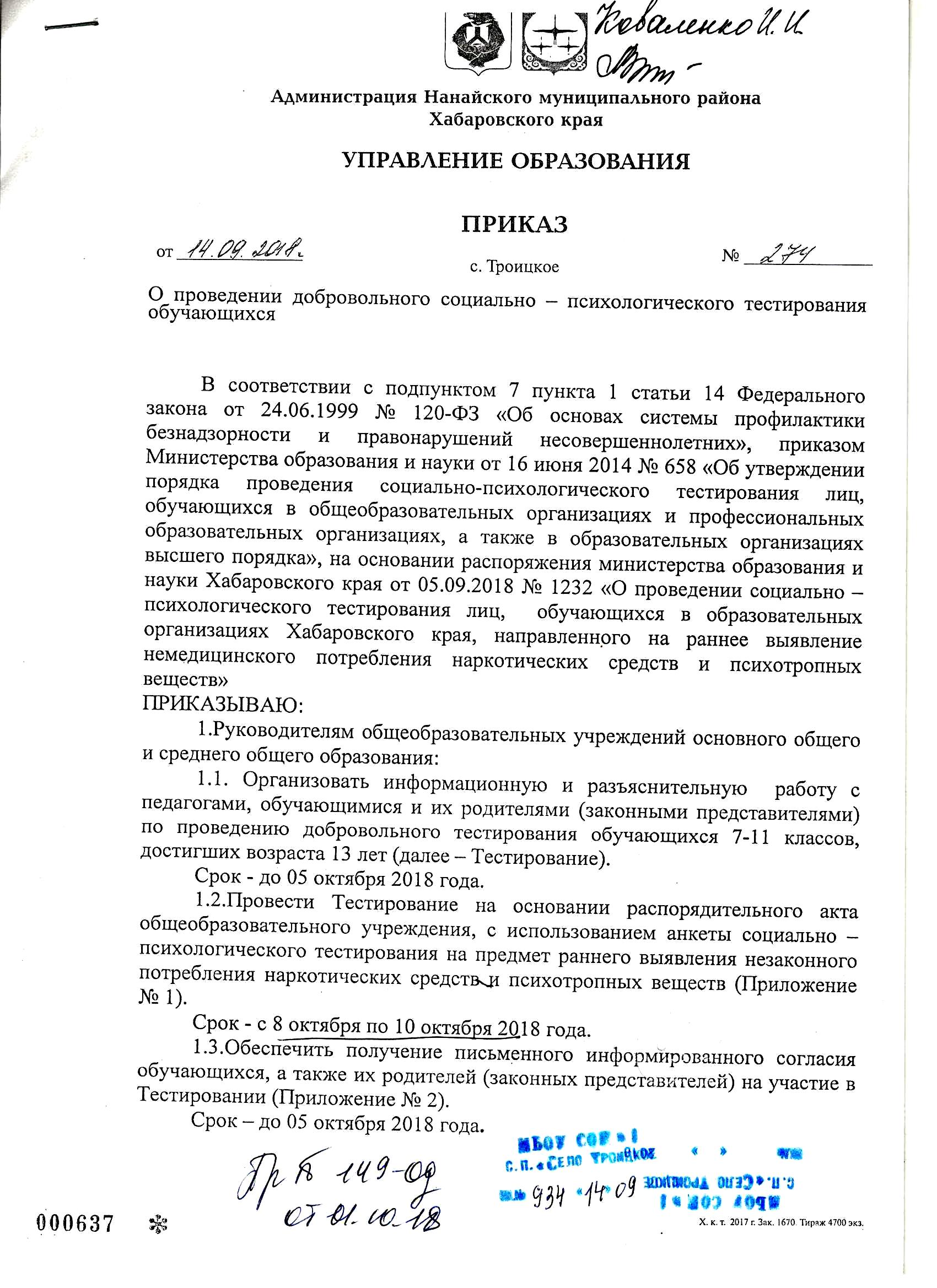 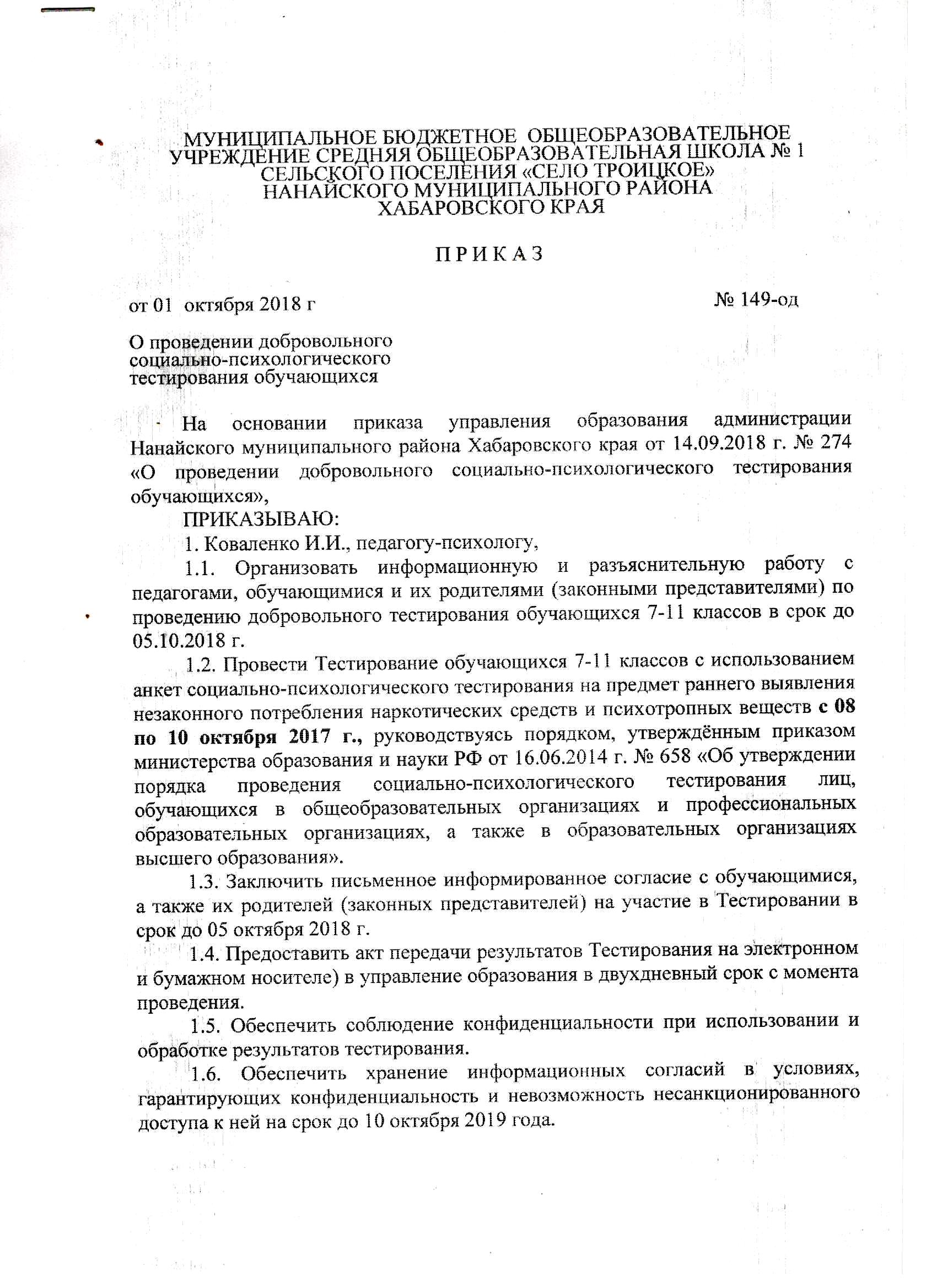 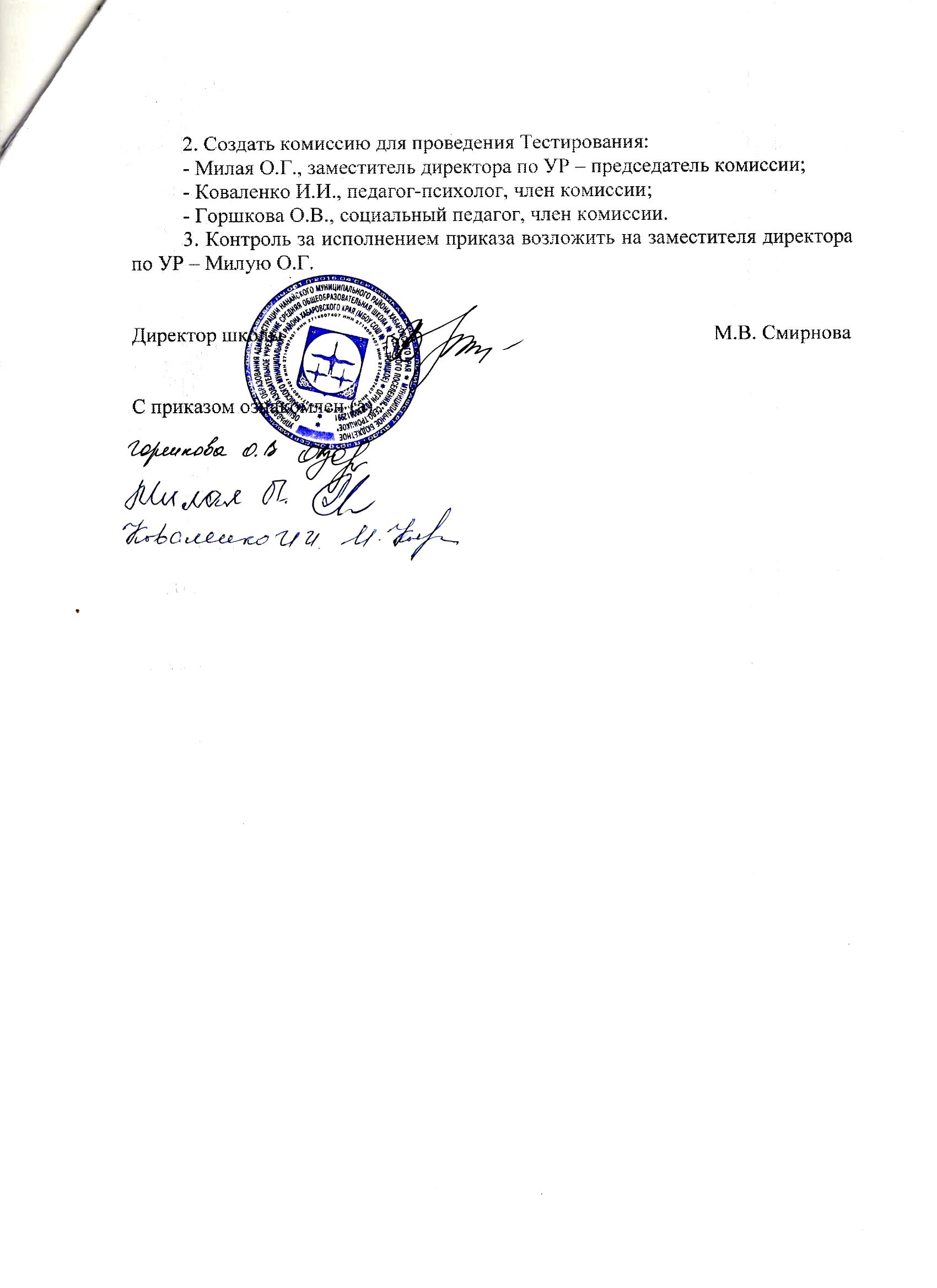 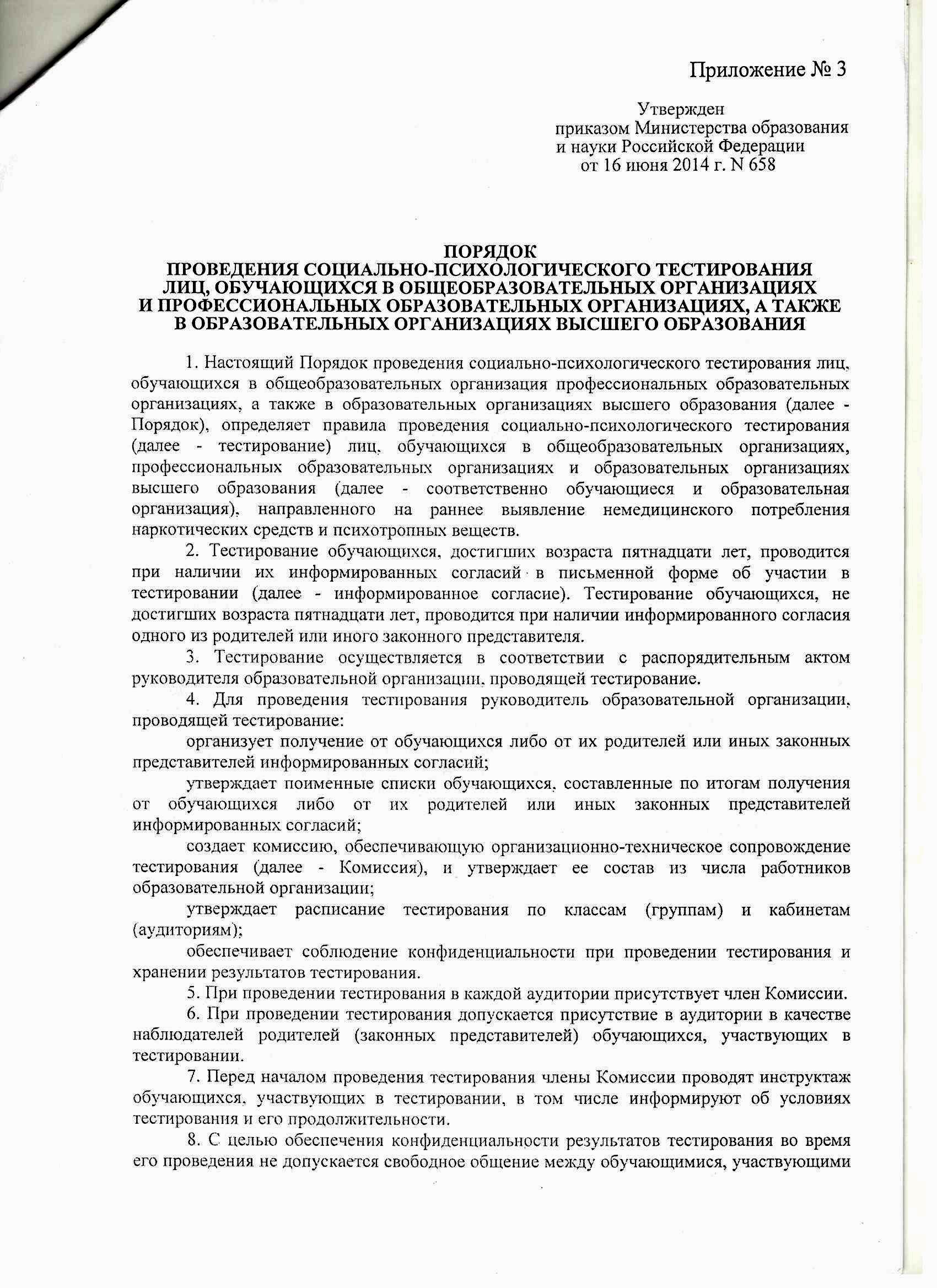 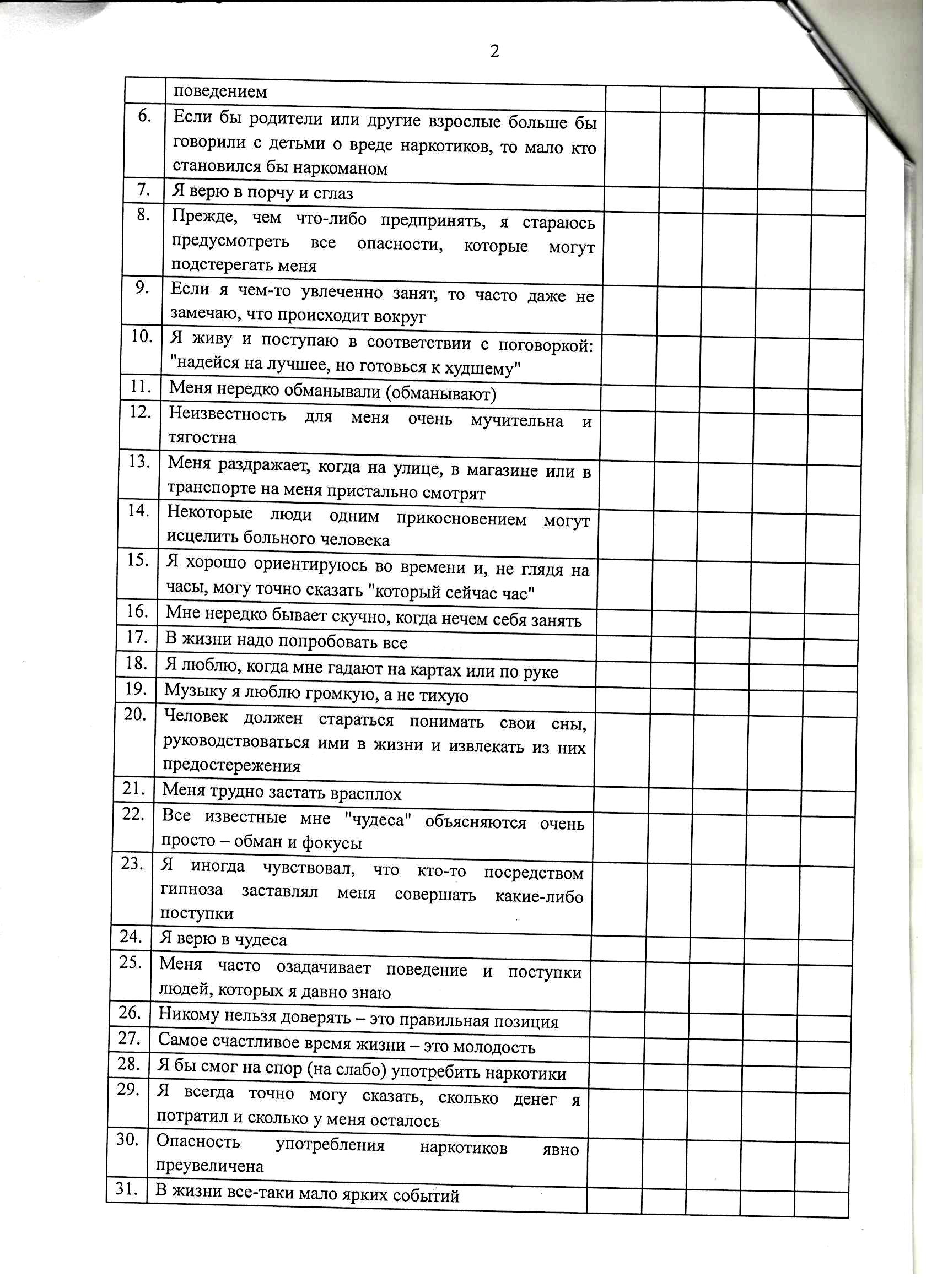 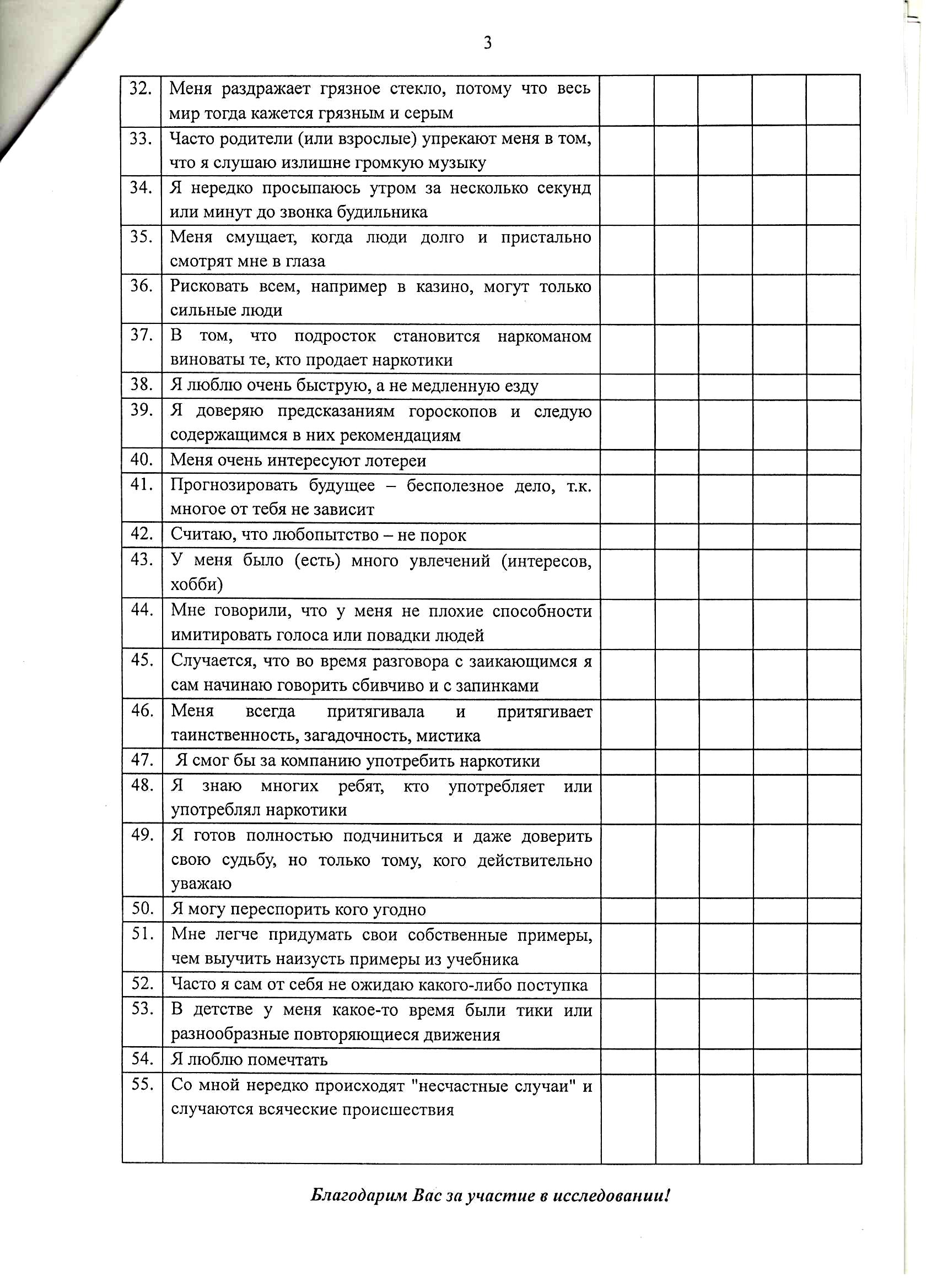 